Torzym, 22.04.2024 r.Nr sprawy: BGN.ll.271.3.2024Zamawiający:Gmina Torzym ul. Wojska Polskiego 32 66-235 Torzym                                                             Do wszystkich uczestników postępowania                                                                 o udzielenie zamówienia publicznegoOdpowiedzi na pytania dotyczące wyjaśnień treści SWZ Dotyczy: postępowania o udzielenia zamówienia publicznego prowadzonego w trybie podstawowym bez negocjacji na podstawie: art. 275 pkt 1 ustawy pn.: „Odbiór i transport odpadów wielkogabarytowych, zużytych opon oraz zużytych urządzeń elektrycznych i elektronicznych z terenu Miasta i Gminy Torzym.” Ogłoszenie o zamówieniu zamieszczone w Biuletynie Zamówień Publicznych w dniu 2024-04-17 pod nr 2024/BZP 00289376 Zamawiający informuje, że w terminie określonym zgodnie z art. 284 ust. 2 ustawy z 11 września 2019 r. - Prawo zamówień publicznych (tj. Dz.U. poz. 2023 poz. 1605, 1720), wykonawca zwrócił się do zamawiającego z wnioskiem o odpowiedzi na pytania i wyjaśnienie treści SWZ.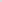 W związku z powyższym, zamawiający udziela następujących wyjaśnień i odpowiedzi:Pytanie 1:Czy zamawiający dopuszcza udział podwykonawców w zakresie zagospodarowania odpadów? Odpowiedź:Tak, Zamawiający dopuszcza możliwość udziału podwykonawców w zakresie odbioru i transportu odpadów. Pytanie 2: Czy zamawiający dopuszcza zmiany podwykonawców na etapie realizacji umowy?  Odpowiedź: Tak, Zamawiający dopuszcza możliwość zmiany podwykonawców na etapie realizacji umowy. Pytanie 3: Prosimy o udostępnienie zdjęć odpadów.Odpowiedź: Zamawiający nie dysponuje zdjęciami odpadów, są to odpady pochodzące z gospodarstw domowych tzw. „wystawki” – odpady wielkogabarytowe, zużyte opony, zużyte urządzenia elektryczne i elektroniczne.  Pytanie 4:Jaka jest średnia waga załadunku na naczepę typu ruchoma podłoga lub wanna?Odpowiedź: Zamawiający nie posiada wiedzy na temat wagi załadunku na naczepę. Pytanie 5:Czy zamawiający wymaga podstawienia kontenerów?Odpowiedź:Nie, Zamawiający informuje, iż odpady będą wystawiane przed nieruchomości w tzw. „wystawkach”. Zamawiający wymaga od Wykonawcy odbioru i transportu do instalacji unieszkodliwiania odpadów ZUOK w Długoszynie. Załadunek odpadów leży po stronie Wykonawcy.    Powyższe wyjaśnienia Specyfikacji Warunków Zamówienia wiążą Wykonawców z chwilą ich zamieszczenia na stronie prowadzonego postepowania. Pozostałe zapisy SWZ nie ulegają zmianie.                                                                          Burmistrz Miasta i Gminy Torzym	                                                                             /-/ Ryszard Stanulewicz